BÀI 79 TRANG 33 SGK TOÁN 8 TẬP 1   Lời giải bài 79 trang 33 sgk Toán 8 tập 1 được chia sẻ với mục đích tham khảo cách làm và so sánh đáp án. Cùng với đó góp phần giúp bạn ôn tập lại các kiến thức chương 1 đại số 8 để tự tin hoàn thành tốt các bài tập phép nhân và phép chia các đa thức khác.ĐỀ BÀI 79 TRANG 33 SGK TOÁN 8 TẬP 1Phân tích các đa thức sau thành nhân tử:a) b) c) » Bài tập trước: Bài 78 trang 33 sgk Toán 8 tập 1GIẢI BÀI 79 TRANG 33 SGK TOÁN 8 TẬP 1Hướng dẫn cách làmSử dụng các phương pháp phân tích đa thức thành nhân tử như đặt nhân tử chung, dùng hằng đẳng thức, nhóm hạng tử hoặc phối hợp các phương pháp.Bài giải chi tiếtDưới đây là các cách giải bài 79 trang 33 SGK Toán 8 tập 1 để các bạn tham khảo và so sánh bài làm của mình:a)  b) c) Giải bài tập khácXem thêm hướng dẫn giải các bài tập tiếp theoBài 80 trang 33 sgk Toán 8 tập 1Bài 81 trang 33 sgk Toán 8 tập 1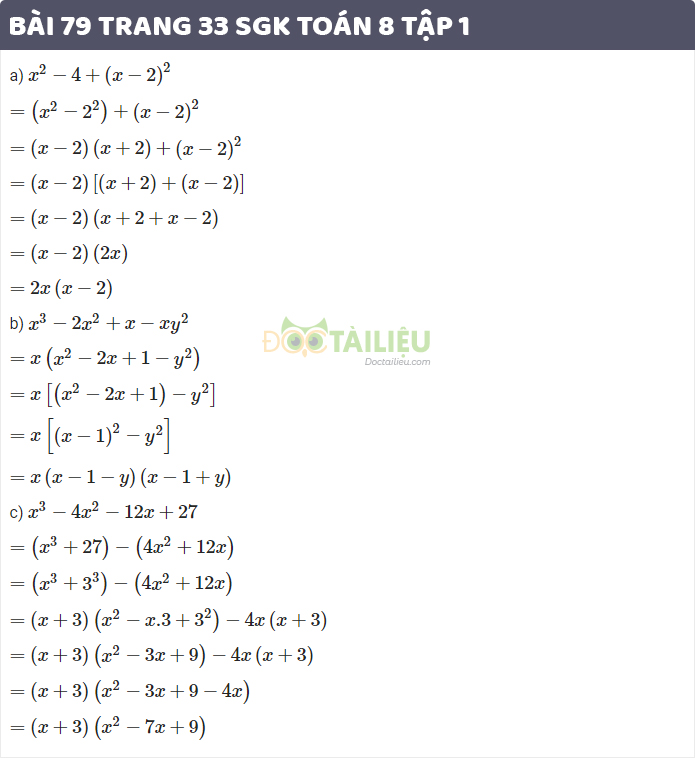    Nội dung trên đã giúp bạn nắm được cách làm và đáp án bài 79 trang 33 sgk toán 8 tập 1. Mong rằng những bài hướng dẫn giải toán 8 của Đọc Tài Liệu sẽ là người đồng hành giúp các bạn học tốt môn học này.DOCTAILIEU.COM
Xem thêm tại: https://doctailieu.com/giai-bai-79-trang-33-sgk-toan-8-tap-1